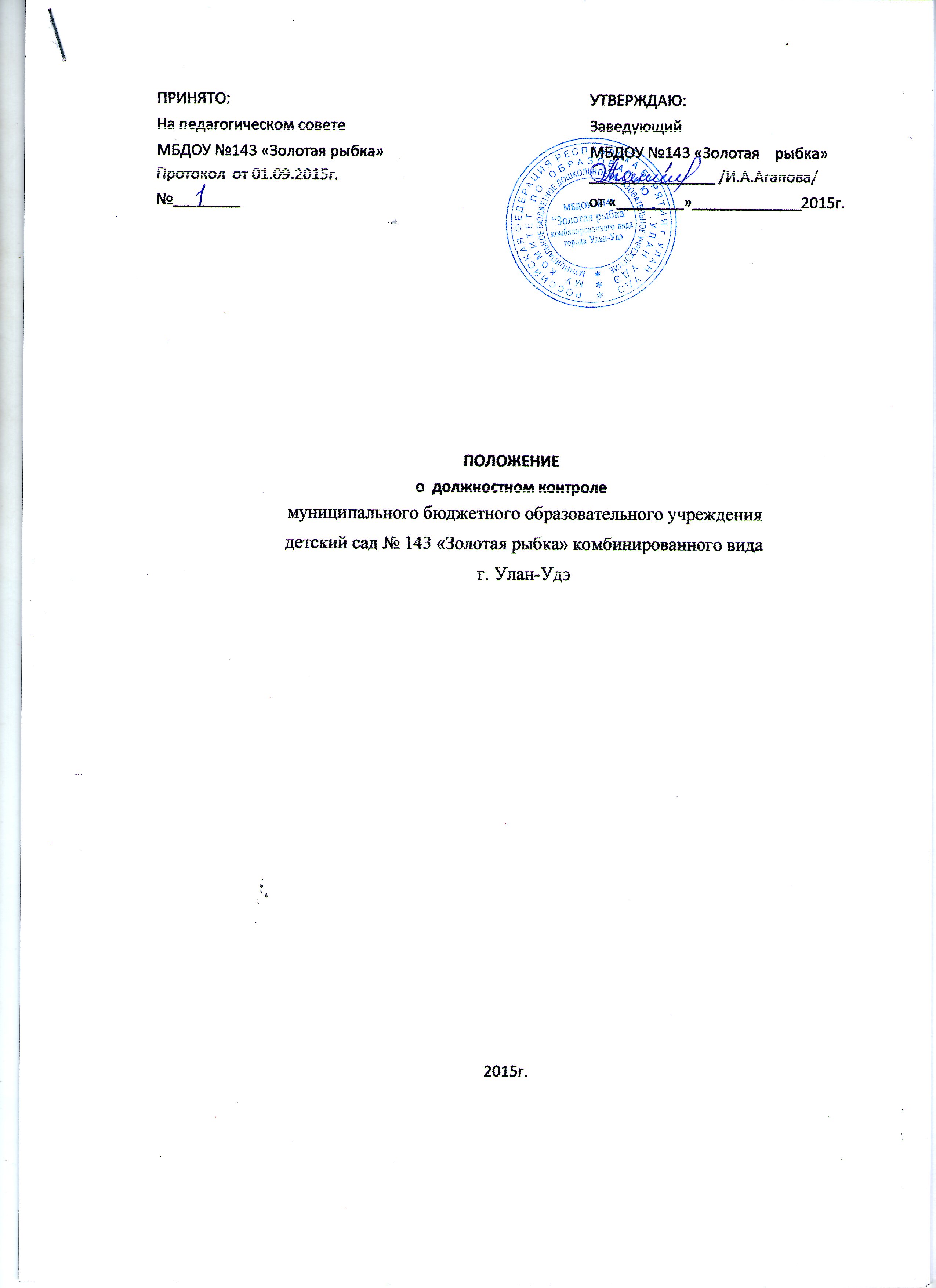 1.Общие положения1.1 Настоящее  Положение разработано для муниципального автономного дошкольного образовательного  учреждения   детский сад № 64 «Колокольчик» в соответствии с Законом Российской Федерации от 29.12.2012г. № 273 – ФЗ «Об образовании в Российской Федерации» (с изменениями и дополнениями), федеральным государственным образовательным стандартом дошкольного образования далее (ФГОС ДО), утвержденным приказом Министерства образования  и науки России от 17.10 2013г. № 1155 «Об утверждении федеральных государственного образовательного стандарта дошкольного образования», уставом муниципального бюджетного  дошкольного образовательного учреждения ДОУ,  Санитарно-эпидемиологическими правилами и нормативами (СанПиН 2.4.1.3049-13), инструктивно - методическим письмом «О гигиенических требованиях к максимальной нагрузке на детей дошкольного возраста в организованных формах обучения1.2. Должностной контроль является  основным источником информации для анализа состояния деятельности ДОУ,  получения достоверных результатов деятельности всех участников образовательного процесса; процесс контроля призван снять затруднения участников образовательного процесса и повысить его эффективность.  Должностной контроль заключается в  проведении администрацией ДОУ и (или) специально созданной комиссией наблюдений, обследований, осуществляемых в порядке руководства и контроля в пределах своей компетенции за соблюдением работниками законодательных и других нормативно-правовых актов РФ, органов местного самоуправления, Учредителя.1.3. Должностные лица, занимающиеся контрольной деятельностью, руководствуются законодательством в области образования, указами Президента РФ, Постановлениями и распоряжениями Правительства России, нормативными правовыми актами, изданными Министерства образования и науки Российской Федерации, органами местного самоуправления, Учредителем, Уставом МАДОУ, локальными актами, настоящим Положением, приказами о проведении контроля, Порядком  организации и осуществления образовательной деятельности по основным общеобразовательным программам - образовательным программам  дошкольного образования,  должностными инструкциями.1.4. Целью  контрольной деятельности ДОУ является:совершенствование деятельности ДОУ;повышение профессионального мастерства и квалификации педагогических работников ДОУ;улучшение качества образования воспитанников.1.6. Срок данного Положения не ограничен. Данное Положение действует до принятия нового.Основные задачи должностного контроля2.1. Основными задачами должностного контроля в ДОУ являются: контроль исполнения нормативно-правовых актов, регламентирующих деятельность ДОУ;выявление случаев нарушений и неисполнения нормативно-правовых актов, регламентирующих деятельность ДОУ, принятие мер по их пресечению;анализ причин, лежащих в основе нарушений, принятие мер по их предупреждению; защита прав и свобод участников образовательного процесса;анализ и оценка эффективности результатов деятельности работников;изучение результатов деятельности сотрудников, выявление положительных и отрицательных тенденций в организации образовательного процесса и разработка на этой основе предложений по изучению, обобщению и распространению педагогического опыта и устранению негативных тенденций;совершенствование качества воспитания и образования воспитанников ДОУ с одновременным повышением ответственности должностных лиц за конечный результат;контроль реализации образовательных программ, соблюдения Устава и иных локальных актов;анализ результатов исполнения приказов по ДОУ;оказание методической помощи педагогическим работникам в процессе контроля.Организационные виды, формы и методы должностного контроля 3.1. Контрольная деятельность может осуществляться в виде плановых,  оперативных проверок и текущего контроля. 3.1.1. Контрольная деятельность в виде плановых проверок проходит в соответствии с утвержденным планом-графиком, который обеспечивает периодичность и исключает нерациональное дублирование в организации проверок и доводится до членов педагогического коллектива в начале учебного года.  3.2. По совокупности вопросов, подлежащих проверке, плановый контроль проводится в виде тематических (одно направление деятельности) или оперативных проверок (два и более направлений).3.2.1. Тематический контроль проводится по отдельным проблемам деятельности ДОУ. Тематический контроль направлен не только на изучение фактического состояния дел по конкретному вопросу, но и на внедрение новых образовательных  и здоровьесберегающих технологий, форм и методов работы, опыта работников ДОУ. Темы контроля определяются в соответствии с годовым планом работы ДОУ.В ходе тематического контроля  проводятся тематические исследования, анализируется практическая деятельность педагогических работников  (через посещение занятий, воспитательные  мероприятия с детьми, родителями, организация и проведение режимных моментов, проверку документации).3.2.2. Одной из форм тематического контроля является персональный контроль. В  ходе персонального контроля проверяющий  изучает:уровень знаний работника в области его компетенции, его профессиональное мастерство;уровень исполнения работником его должностных обязанностей;уровень овладения педагогом новыми образовательными технологиями, наиболее эффективными формами, методами и приемами обучения;результаты деятельности работника ДОУ и пути их достижения.3.2.3. Методами должностного контроля могут быть:анализ документации,обследование,наблюдение,анкетирование,иные правомерные методы, способствующие достижению цели контроля.3.2.4. Текущий (оперативный)  контроль направлен на изучение вопросов, требующих постоянного контроля,  контроля не реже  одного раза в квартал,  контроля не реже одного раза в месяц. Организация должностного контроля 4.1. Должностной контроль в ДОУ осуществляется заведующим дошкольным образовательным учреждением, старшим воспитателем , медицинским персоналом. 4.2. Контрольная деятельность является составной частью годового плана работы ДОУ. 4.3. Заведующий издает приказ о сроках и теме предстоящего контроля, устанавливает срок предоставления итоговых материалов, назначает ответственного, доводит до сведения проверяемых и проверяющих план-задание предстоящего контроля. 4.4. План-задание предстоящего контроля составляется заведующим,  либо  старшим воспитателем.  План-задание определяет вопросы конкретной проверки, которые должны обеспечить достоверность и сравнимость результатов контроля для подготовки итогового документа. 4.5. Периодичность и виды контрольной деятельности определяются необходимостью получения объективной информации о реальном состоянии дел и результатах деятельности работников ДОУ. Нормирование и тематика проверок находятся в исключительной компетенции заведующего.4.6. Основания для должностного контроля:годовой план-график контроля;задание руководства органа управления образованием (проверка состояния дел для подготовки управленческих решений, которое должно быть документально оформлено);обращение физических и юридических лиц по поводу нарушений в области воспитания и образования (оперативный контроль).4.7. Работник должен быть предупрежден о проведении плановой проверки заранее.4.8. При проведении оперативных (экстренных) проверок педагогические и другие работники могут не предупреждаться заранее.Экстренным случаем считается письменная жалоба родителей (законных представителей) на нарушение прав воспитанника, законодательства об образовании, а также случаи грубого нарушения законодательства РФ, трудовой дисциплины работниками ДОУ.4.9. Результаты тематического контроля оформляются в виде  справки о результатах контроля. Итоговый материал должен содержать констатацию фактов, выводы и при необходимости предложения. 4.10.  Текущий контроль фиксируется в виде констатации фактов  в картах контроля (анализа, наблюдения). По результатам текущего контроля в картах оформляются  выводы и рекомендации. 4.11. Информация о результатах должностного контроля  доводится до работников ДОУ. 4.12. Проверяющие и проверяемые после ознакомления с результатами контрольной деятельности должны поставить подписи  под итоговыми документами. При этом проверяемые имеют право сделать запись о несогласии с результатами контроля в целом или по отдельным фактам и выводам. Если нет возможности получить подпись проверяемого, запись об этом делает председатель комиссии, осуществляющий проверку, или заведующий.4.13. По итогам контроля, в зависимости от его формы, целей, задач, а также с учетом реального положения дел:проводятся заседания Совета педагогов, производственные  собрания, рабочие совещания с работниками ДОУ;результаты контроля могут учитываться при аттестации педагогических работников, но не являются основанием для заключения аттестационной комиссии.4.14. Заведующий по результатам контроля принимает следующие решения:об издании соответствующего приказа;о повторном контроле с привлечением определенных специалистов (экспертов);о привлечении к дисциплинарной ответственности должностных лиц, педагогических и других работников;о поощрении работников и др.4.15. О результатах проверки сведений, изложенных в обращениях родителей, а также в обращении и запросах других граждан и организаций, сообщается им в установленном порядке и в установленные сроки.Примерный перечень вопросов, подлежащих должностному контролюЗаведующий ДОУ и (или) по его поручению старший воспитатель,  другие специалисты в рамках полномочий, определенных приказом руководителя образовательного учреждения,  вправе осуществлять должностной контроль результатов деятельности работников по вопросам:- осуществления государственной политики в области образования;- использования финансовых и материальных средств, в соответствии с нормативами и по назначению;- использования методического обеспечения в образовательном процессе;- реализации утвержденной  образовательной  программы и учебного плана ДОУ;- соблюдения календарных планов;- соблюдения Устава, правил внутреннего трудового распорядка и иных локальных актов образовательного учреждения;- другим вопросам в рамках компетенции проверяющих лиц.Права участников должностного контроля6.1. При осуществлении контрольной деятельности проверяющий имеет право:изучать практическую деятельность педагогических работников через посещение и анализ занятий, других мероприятий с детьми, наблюдение режимных моментов;проводить мониторинг образовательного процесса с последующим анализом полученной информации;делать выводы и принимать управленческие решения.6.2. Проверяемый работник ДОУ имеет право:знать сроки контроля и критерии оценки его деятельности;знать цель, содержание, виды, формы и методы контроля;своевременно знакомиться с выводами и рекомендациями проверяющих.Ответственность    Члены комиссии, занимающейся контрольной деятельностью в ДОУ несут ответственность:за достоверность излагаемых фактов, представляемых в справках по итогам контроля;за тактичное отношение к проверяемому работнику во время проведения контрольных мероприятий;за качественную подготовку к проведению проверки деятельности работника;за ознакомление работника с итогами проверки до вынесения результатов на широкое обсуждение;за обоснованность выводов по итогам проверки. Делопроизводство 8.1.  Аналитические материалы по результатам контроля должны содержать в себе следующие разделы:вид контроля;форма контроля;     тема проверки; цель проверки;        сроки проверки;    выводы.предложения и рекомендации8.2. По результатам контроля заведующий издает приказ, в котором указываются:вид контроля;тема проверки;        цель проверки;        сроки проверки;результаты проверки;     решение по результатам проверки;назначаются ответственные лица по исполнению решения;указываются сроки устранения недостатков;8.3. По результатам контроля проводится собеседование с проверяемым, при необходимости — готовится сообщение о состоянии дел на административном совещании при заведующим  ДОУ, на педсовете. 